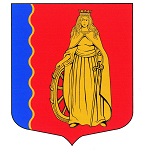 МУНИЦИПАЛЬНОЕ ОБРАЗОВАНИЕ«МУРИНСКОЕ ГОРОДСКОЕ ПОСЕЛЕНИЕ»ВСЕВОЛОЖСКОГО МУНИЦИПАЛЬНОГО РАЙОНАЛЕНИНГРАДСКОЙ ОБЛАСТИАДМИНИСТРАЦИЯПОСТАНОВЛЕНИЕ 17.11.2023                                                                                              № 434   г. МуриноВ соответствии со статьей 160.2 Бюджетного кодекса Российской Федерации, постановлением Правительства Российской Федерации 
от 16.09.2021 № 1568 «Об утверждении общих требований к закреплению за органами государственной власти (государственными органами) субъекта Российской Федерации, органами управления территориальными фондами обязательного медицинского страхования, органами местного самоуправления, органами местной администрации полномочий главного администратора источников финансирования дефицита бюджета 
и к утверждению перечня главных администраторов источников финансирования дефицита бюджета субъекта Российской Федерации, бюджета территориального фонда обязательного медицинского страхования, местного бюджета», администрация муниципального образования «Муринское городское поселение» Всеволожского муниципального района Ленинградской областиПОСТАНОВЛЯЕТ:Утвердить:-	Перечень главных администраторов источников внутреннего финансирования дефицита бюджета муниципального образования «Муринское городское поселение» Всеволожского муниципального района Ленинградской области согласно приложению 1 к настоящему постановлению;-	Порядок и сроки внесения изменений в перечень главных администраторов источников финансирования дефицита бюджета муниципального образования «Муринское городское поселение» Всеволожского муниципального района Ленинградской области согласно приложению 2 к настоящему постановлению.2. Настоящее постановление вступает в силу с момента подписания 
и применяется к правоотношениям, возникающим при составлении 
и исполнении бюджета муниципального образования «Муринское городское поселение» Всеволожского муниципального района Ленинградской области, начиная с бюджета на 2024 год и плановый период 2025–2026 годов.4. Опубликовать настоящее постановление в газете «Муринская панорама» и на официальном сайте муниципального образования 
в информационно-телекоммуникационной сети Интернет.5. Заведующей сектора делопроизводства и архива 
Е.Н. Чернобавской администрации муниципального образования «Муринское городское поселение» Всеволожского муниципального района Ленинградской области ознакомить с настоящим постановлением отдел финансового управления администрации муниципального образования «Муринское городское поселение» Всеволожского муниципального района Ленинградской области  и подведомственные учреждения.6. Контроль за исполнением настоящего распоряжения возложить на начальника отдела финансового управления администрации муниципального образования «Муринское городское поселение» Всеволожского муниципального района Ленинградской области 
Туманова В.А.Глава администрации                                                               А.Ю. БеловПриложение 1к постановлению администрацииот 17.11.2023 № 434Переченьглавных администраторов источников внутреннего финансирования дефицита бюджета муниципального образования «Муринское городское поселение» Всеволожского муниципального района Ленинградской областиПриложение 2к постановлению администрацииот 17.11.2023 № 434Прядок и сроки внесения изменений в перечень главныхадминистраторов источников финансирования дефицита бюджета муниципального образования «Муринское городское поселение» Всеволожского муниципального района Ленинградской областиНастоящий Порядок и сроки устанавливают правила и сроки внесения изменений в перечень главных администраторов источников финансирования дефицита бюджета муниципального образования «Муринское городское поселение» Всеволожского муниципального района Ленинградской области (далее - перечень).Предложения по внесению изменений в перечень (далее - предложение) направляются в отдел финансового управления администрации муниципального образования «Муринское городское поселение» Всеволожского муниципального района Ленинградской области (далее - Отдел). Предложения в Отдел могут направлять органы местного самоуправления, осуществляющие бюджетные полномочия главных администраторов источников финансирования дефицита бюджета муниципального образования «Муринское городское поселение» Всеволожского муниципального района Ленинградской области (далее - Заявители). Рассмотрение Отделом предложений осуществляется в течение
10 рабочих дней со дня их поступления. По итогам рассмотрения предложений Отдел в срок, установленный пунктом 4 настоящего Порядка: - разрабатывает соответствующий проект правового акта администрации муниципального образования «Муринское городское поселение» Всеволожского муниципального района Ленинградской области; - в письменном виде информирует Заявителя об отказе в согласовании предложения с указанием причин отказа.6.  Основаниями для отказа в согласовании предложения являются: - отсутствие в нормативно-правовом акте Министерства финансов Российской Федерации, устанавливающем коды классификации источников финансирования дефицитов бюджетов и соответствующие им коды аналитической группы вида источников финансирования дефицитов бюджетов, кода группы, подгруппы, статьи источника финансирования дефицитов бюджетов, предлагаемого заявителем 
к включению в перечень; - несоответствие наименования кода группы, подгруппы, статьи источника финансирования бюджета муниципального образования коду группы, подгруппы, статьи источника финансирования бюджета муниципального образования.7.  После устранения несоответствия, указанного во втором абзаце пункта 6 настоящего Порядка, послужившего основанием для отказа в согласовании предложения, Заявитель может направить в Отдел предложение о внесении изменений в перечень повторно.Об утверждении перечня главных администраторов источников финансирования дефицита бюджета муниципального образования «Муринское городское поселение» Всеволожского муниципального района Ленинградской области, порядка и сроков внесения изменений в перечень главных администраторов источников финансирования дефицита бюджетаКод главного администратора источников финансирования дефицита бюджета Код группы, подгруппы, статьи и вида источника финансирования дефицита бюджетаНаименование кода группы, подгруппы, статьи и вида источника финансирования дефицита бюджета001 Администрация муниципального образования«Муринское городское поселение»Всеволожского муниципального района Ленинградской области001 Администрация муниципального образования«Муринское городское поселение»Всеволожского муниципального района Ленинградской области001 Администрация муниципального образования«Муринское городское поселение»Всеволожского муниципального района Ленинградской области00101 02 00 00 13 0000 710Получение кредитов от кредитных организаций бюджетами городских поселений в валюте Российской Федерации00101 02 00 00 13 0000 810Погашение бюджетами городских поселений кредитов от кредитных организаций в валюте Российской Федерации00101 03 01 00 13 0000 710Получение кредитов от других бюджетов бюджетной системы Российской Федерации  бюджетами городских поселений в валюте Российской Федерации00101 03 01 00 13 0000 810Погашение бюджетами городских поселений кредитов от других бюджетов бюджетной системы  Российской Федерации в валюте Российской Федерации00101 05 02 01 13 0000 510Увеличение прочих остатков денежных средств бюджетов городских поселений00101 05 02 01 13 0000 610Уменьшение прочих остатков денежных средств городских поселений